Name :…                                                                                     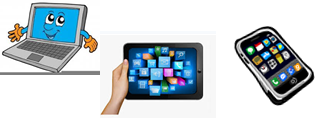 Surname: …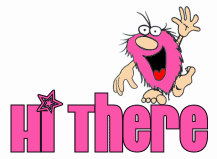 Home Schooling 46Today we continue working on unit 4 of Superminds!Go online and revise vocabulary learnt in unit 4CTRL+CLICK here: https://www.liveworksheets.com/os1081095qd 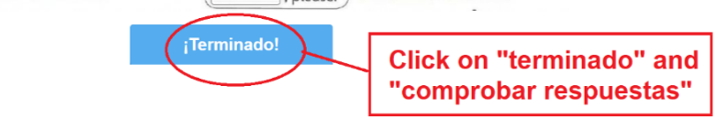 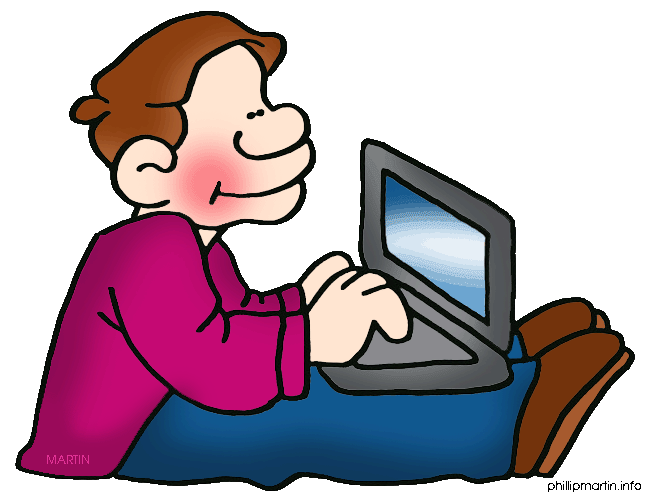 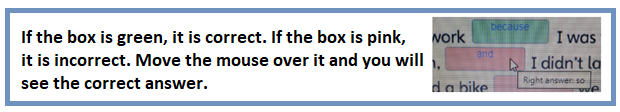 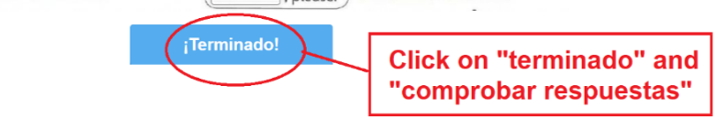 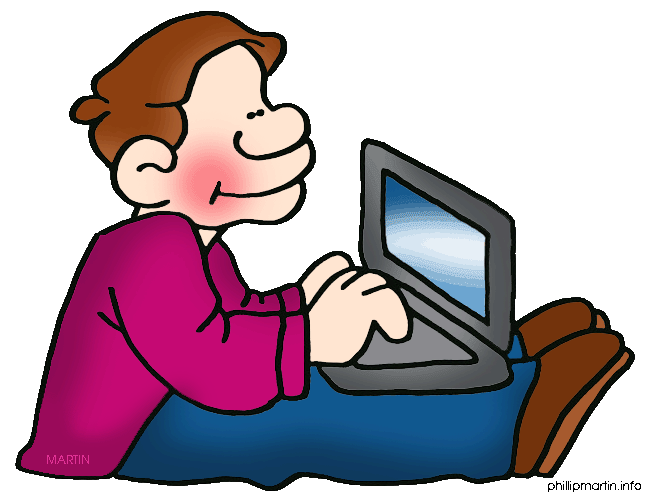 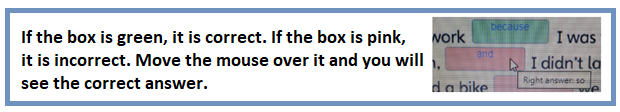 CTRL + CLICK and work online:            https://forms.gle/ZPr82Qs5wL6frLKk9 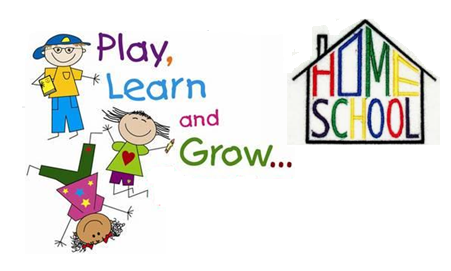 PLEASE PRESS “SUBMIT/SEND” AT THE END OF YOUR ONLINE WORKPOR FAVOR PRESIONAR “ENVIAR” AL FINAL DEL TRABAJO EN LINEA